Graphs, Optimization, Rectilinear motionOptimization-  occurs at a CV or endpoint-  find these ( CV-by setting  the derivative =0 or undefined)  and evaluate  to see which gives you the max or min depending on the question. Prove using the first derivative or secon derivative test#1       A rectangular page is to contain 24 in2 of print.  The margins at top and bottom are 1.5 inches and on the left and right side at 1 inch.What should the dimensions of the page be so that the least amount of paper is used?#2	200 ft of fencing are used to enclose two adjacent rectangular corrals.  What dimensions will enclose the maximum area?Rectilinear Motion3.	 A particle moves along the x-axis so that its velocity v at time t, for the interval  [0,5]is given by V(t) = ln ( t2-3t+3).    Find acceleration of the particle at time t=4Find all times t in the open interval (0,5) at which the particle changes direction.  During which time intervals, on the interval [0,5], does the particle travel to the left?Graphs4.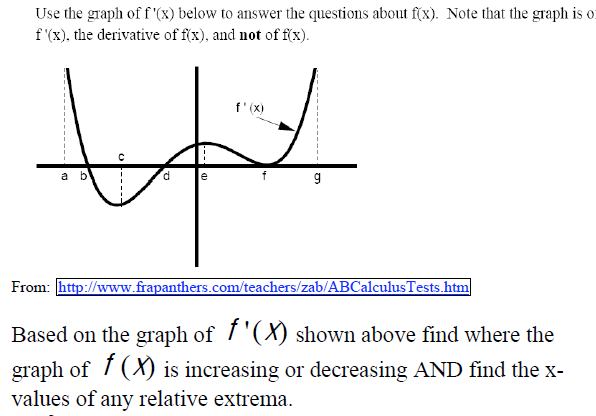 A,b,c only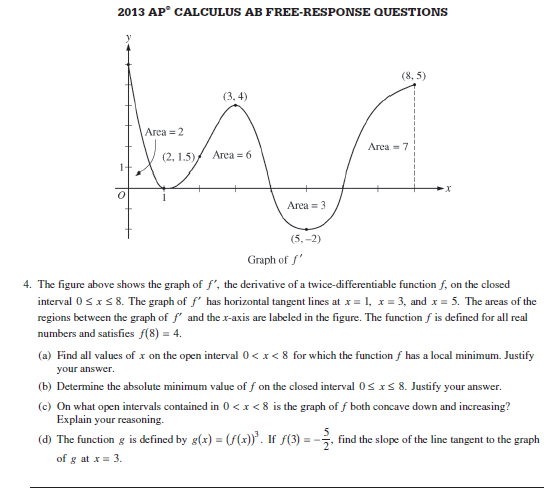 